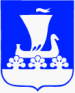 	 В соответствии со статьей 28 Федерального закона от 29.12.2012 № 273-ФЗ «Об образовании в Российской Федерации», приказом Рособрнадзора от 28.03.2022 № 467 «О проведении Федеральной службой по надзору в сфере образования и науки мониторинга качества подготовки обучающихся общеобразовательных организаций в форме всероссийских проверочных работ в 2022 году»,- ПРИКАЗЫВАЮ:1. Принять участие в проведении ВПР учащимся 5-х, 6-х, 7-х, 8-х, 9-х классов.2. Утвердить сроки проведения ВПР в МОУ «КСОШ № 3» согласно графику (приложение 1).3. Назначить школьным координатором, ответственным за организацию и проведение ВПР в МОУ «КСОШ № 3», Бантикову О.М., заместителя директора по учебно-воспитательной работе (УВР).4. Школьному координатору:4.1. Организовать своевременное ознакомление лиц, принимающих участие в проведении ВПР в 2022 году, с процедурой, порядком и графиком проведения ВПР.4.2. Внести необходимые изменения в расписание занятий в дни проведения ВПР.4.3. Получить доступ в личный кабинет федеральной информационной системы оценки качества образования (ФИС ОКО), внести информацию по 7–9-м классам и организовать получение и тиражирование материалов для проведения ВПР.4.4. В день проведения ВПР передать КИМ ВПР, коды участников и протокол соответствия организаторам в аудитории, а критерии оценивания работ – экспертам по проверке.4.5. Организовать выполнение участниками работы.4.6. Организовать проверку ответов участников с помощью критериев в течение дня проведения работы и следующего дня по соответствующему предмету.5. Организаторам проведения в аудитории:5.1. Перед проведением ВПР проверить готовность аудитории.5.2. В день проведения ВПР:получить материалы для проведения ВПР от школьного координатора;выдать участникам КИМ ВПР и коды участников.5.3. Обеспечить порядок в кабинете во время проведения проверочной работы.5.4. Заполнить бумажный протокол соответствия.5.5. По окончании ВПР собрать работы участников и передать их школьному координатору.6. Организовать присутствие общественных наблюдателей в МОУ «КСОШ № 3» в день проведения ВПР на протяжении всего периода проведения проверочной работы.7. Назначить техническим специалистом по сопровождению проведения ВПР учителя информатики Носкову Ю.В. Техническому специалисту:7.1. Оказывать профильную помощь школьному координатору во время организации и проведения ВПР.7.2. В день проведения ВПР получить архив с КИМ ВПР и ключ к архиву и произвести печать КИМ.8. Назначить экспертов по проверке ВПР (приложение 2).8.1. Экспертам по проверке осуществить проверку ответов участников ВПР по соответствующему предмету в соответствии с критериями оценивания работ, полученными от школьного координатора, в течение дня проведения работы и следующего за ним дня.9. Контроль исполнения приказа оставляю за собой.Директор					А.А. Горшков Разослано: в дело, заместителю директора по учебно-воспитательной работе Бантиковой О.М.Приложение 1 к приказу № 245от 01.09.2022 График проведения всероссийских проверочных работ в МОУ «КСОШ №3»Приложение 2 к приказу № 245от 01.09.2022Эксперты по проверке ВПР РОССИЙСКАЯ ФЕДЕРАЦИЯМуниципальное образование Киришский муниципальный район  Ленинградской областиМуниципальное общеобразовательное учреждение «Киришская средняя общеобразовательная школа №3»(МОУ «КСОШ №3»)РОССИЙСКАЯ ФЕДЕРАЦИЯМуниципальное образование Киришский муниципальный район  Ленинградской областиМуниципальное общеобразовательное учреждение «Киришская средняя общеобразовательная школа №3»(МОУ «КСОШ №3»)РОССИЙСКАЯ ФЕДЕРАЦИЯМуниципальное образование Киришский муниципальный район  Ленинградской областиМуниципальное общеобразовательное учреждение «Киришская средняя общеобразовательная школа №3»(МОУ «КСОШ №3»)РОССИЙСКАЯ ФЕДЕРАЦИЯМуниципальное образование Киришский муниципальный район  Ленинградской областиМуниципальное общеобразовательное учреждение «Киришская средняя общеобразовательная школа №3»(МОУ «КСОШ №3»)РОССИЙСКАЯ ФЕДЕРАЦИЯМуниципальное образование Киришский муниципальный район  Ленинградской областиМуниципальное общеобразовательное учреждение «Киришская средняя общеобразовательная школа №3»(МОУ «КСОШ №3»)П Р И К А ЗП Р И К А ЗП Р И К А ЗП Р И К А ЗП Р И К А Зот01.09.2022№ 245г. Кириши Ленинградской областиг. Кириши Ленинградской областиг. Кириши Ленинградской областиг. Кириши Ленинградской областиО проведении Всероссийских проверочных работ Ознакомлены___________________Бантикова О.М.______________________________________Носкова Ю.В.______________________________________Зыбина А.А.______________________________________Урядникова Е.Г.______________________________________Румянцева В.А.______________________________________Швечкова Г.Д.______________________________________Горшкова О.С.______________________________________Малыгина В.С.______________________________________Морошкина М.В.______________________________________Аитова О.Ю.______________________________________Михайлова С.М.______________________________________Нехорошева А.А.______________________________________Жукова А.С.______________________________________Карлюга А.А.______________________________________Соколова Л.Н.______________________________________Беляева Е.В.______________________________________Борщ А.Р.______________________________________Клокова Ю.Н.______________________________________Веренич Т.Н.______________________________________Колобова И.Ю.___________________КлассДатаПредмет520.09.2022Русский язык (часть 1)522.09.2022Русский язык (часть 2)527.09.2022Математика529.09.2022Окружающий мир6а29.09.2022История6б29.09.2022История6а11.10.2022Биология 6б11.10.2022Биология 6а21.09.2022Математика6б21.09.2022Математика6а04.10.2022Русский язык6б04.10.2022Русский язык7а11.10.20221 предмет (естественнонаучный)7б11.10.20221 предмет (естественнонаучный)7а19.10.20222 предмет (гуманитарный)7б19.10.20222 предмет (гуманитарный)7а20.09.2022Русский язык7б20.09.2022Русский язык7а28.09.2022Математика7б28.09.2022Математика804.10.2022- 06.10.2022Английский язык813.10.20221 предмет (естественнонаучный)818.10.20222 предмет (гуманитарный)826.09.2022Русский язык828.09.2022Математика912.10.20221 предмет (естественнонаучный)920.10.20222 предмет (гуманитарный)921.09.2022Математика904.10.2022Русский языкКлассПредметФИО5Русский языкЗыбина А.А.Урядникова Е.Г.5МатематикаЗыбина А.А.Румянцева В.А.5Окружающий мирЗыбина А.А.Швечкова Г.Д.6а, 6бИсторияГоршкова О.С.Малыгина В.С.Морошкина М.В.6а, 6бРусский языкУрядникова Е.Г.Аитова О.Ю.Михайлова С.М.6а, 6бМатематикаРумянцева В.А.Нехорошева А.А.Жукова А.С.6а, 6бБиологияКарлюга А.А.Аитова О.Ю.Носкова Ю.В.7а, 7бИсторияОбществознаниеГеографияГоршкова О.С.Малыгина В.С.Морошкина М.В.Швечкова Г.Д.7а, 7бБиологияКарлюга А.А.Аитова О.Ю.7а, 7бРусский языкСоколова Л.Н.Михайлова С.М.Урядникова Е.Г.7а, 7бМатематикаРумянцева В.А.Жукова А.С.Бантикова О.М.7а, 7бАнглийский языкБеляева Е.В.Клокова Ю.Н.Борщ А.Р.Носкова Ю.В.8БиологияФизикаКарлюга А.А.Веренич Т.Н.Аитова О.Ю.Колобова И.Ю.8ИсторияОбществознаниеГеографияГоршкова О.С.Малыгина В.С.Швечкова Г.Д.Морошкина М.В.8Русский языкУрядникова Е.Г.Соколова Л.Н.8МатематикаРумянцева В.А.Жукова А.С.9ИсторияОбществознаниеГеографияГоршкова О.С.Малыгина В.С.Швечкова Г.Д.Морошкина М.В.9БиологияФизикаХимияКарлюга А.А.Аитова О.Ю.Колобова И.Ю.Веренич Т.Н.9Русский языкУрядникова Е.Г.Аитова О.Ю.9МатематикаРумянцева В.А.Бантикова О.М.